В соответствии Федеральным Законом № 131-ФЗ от 06 октября .  «Об общих принципах организации местного самоуправления в Российской Федерации», в связи с изменениями в кадровом составе,ПОСТАНОВЛЯЮ:1. В п.2 постановления администрации Ерзовского городского поселения №240 от 08.08. 2016 года внести изменения и утвердить состав постоянной комиссии администрации Ерзовского городского поселения по пресечению самовольного строительства согласно Приложения 1 к настоящему постановлению.         2.  Контроль за исполнением настоящего постановления оставляю за собой.И.о. главы  Ерзовского  городского поселения                                                                   В.Е. ПоляничкоПриложение 1к постановлениюадминистрации Ерзовского г.п.№ 03 от 11.01.2017 г.Состав постоянной комиссии администрации Ерзовского городского поселения по пресечению самовольного строительстваГлава Ерзовского городского поселения - председатель комиссии;Заместитель главы Ерзовского городского поселения - заместитель председателя комиссии;Специалист 2 категории администрации -  секретарь комиссии;              члены комиссии:Специалист по налогам и сборам, предпринимательству и сельскому хозяйству;  Ведущий специалист по управлению муниципальным имуществом, землепользованию, землеустройству и контролем за использованием земель;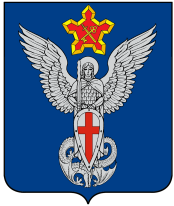 АдминистрацияЕрзовского городского поселенияГородищенского муниципального районаВолгоградской области403010, р.п. Ерзовка, ул. Мелиоративная, дом 2,  тел/факс: (84468) 4-76-20, 4-79-15П О С Т А Н О В Л Е Н И Еот 11 января  2017 г.                   № 03О внесении изменений в постановление администрации Ерзовского городского поселения № 240 от 8 августа  2016 года